Pozdravljeni učenci 7. b!Razredna razstava raste, do danes se je nabralo že lepo število vaših izdelkov!Čestitam vsem, ki samostojno opravljate delo in redno pošiljate naloge!Delo vam gre odlično od rok!Veselo ustvarjanje vam želim še naprej!NALOGA: KOMPOZICIJA LIKOVNEGA DELA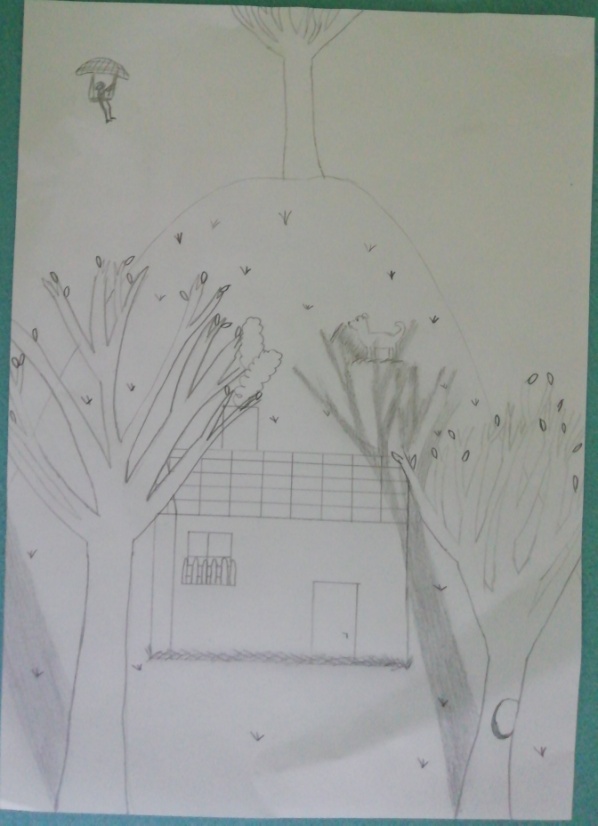 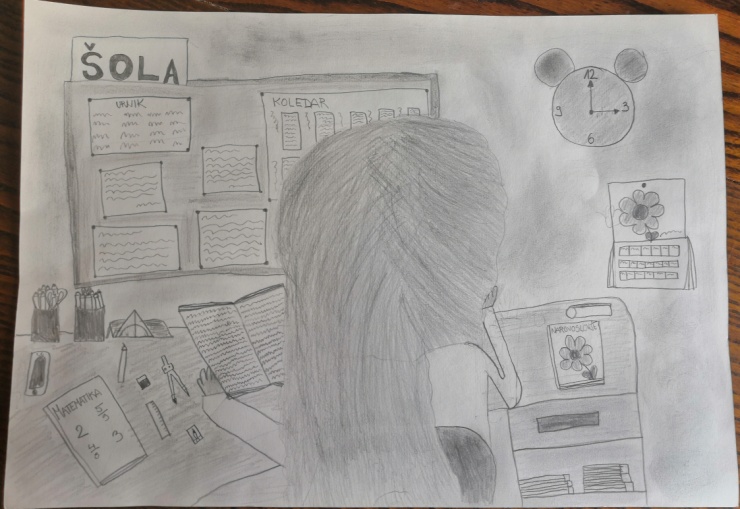 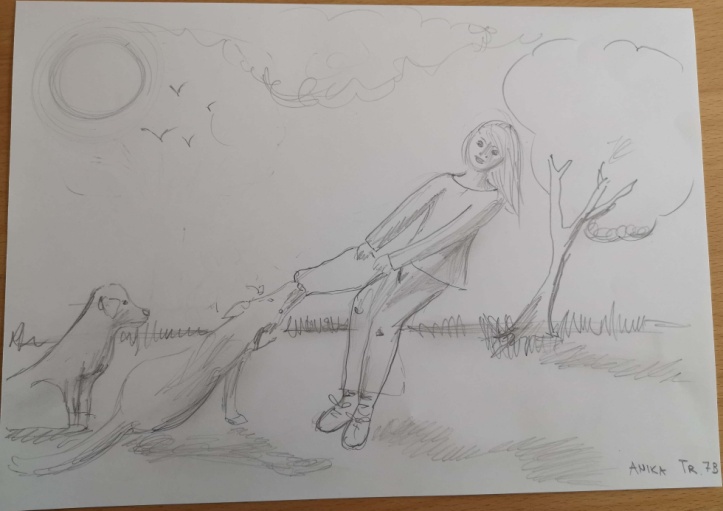 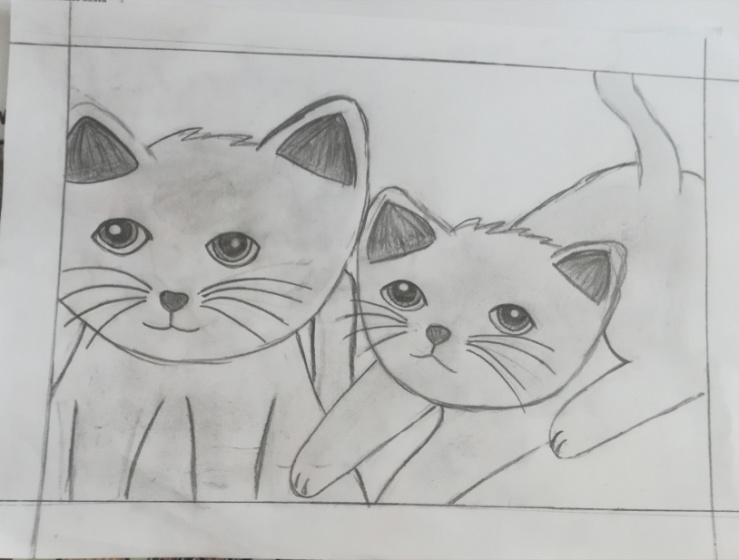 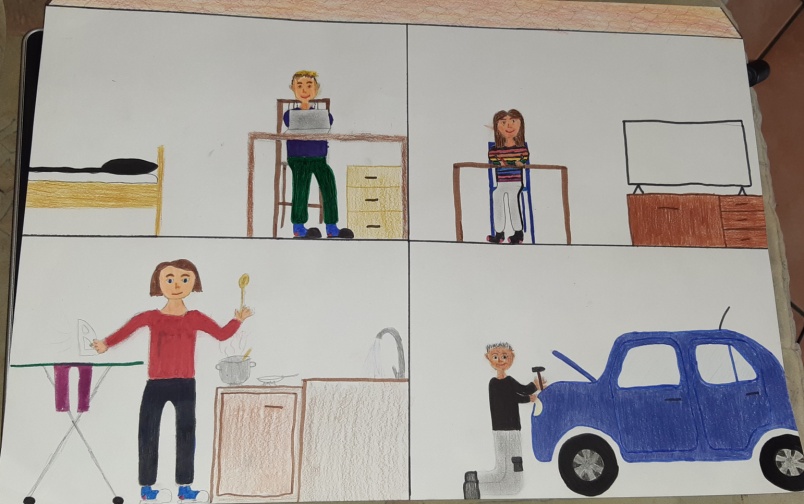 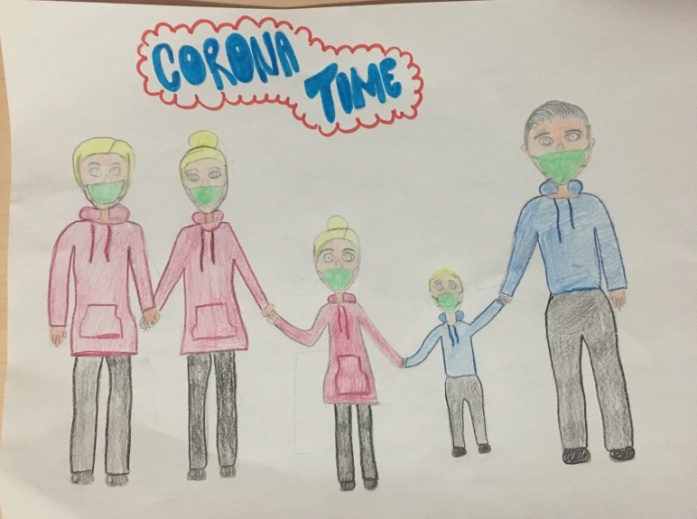 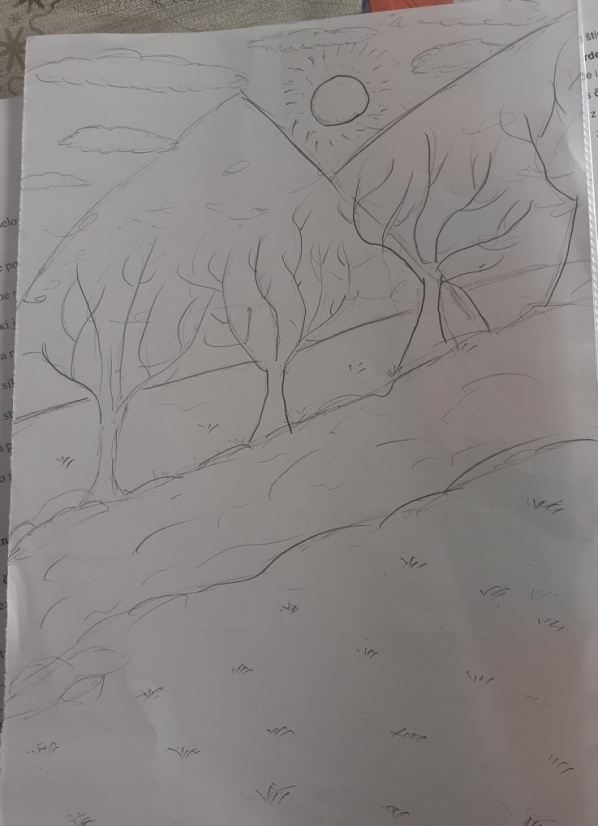 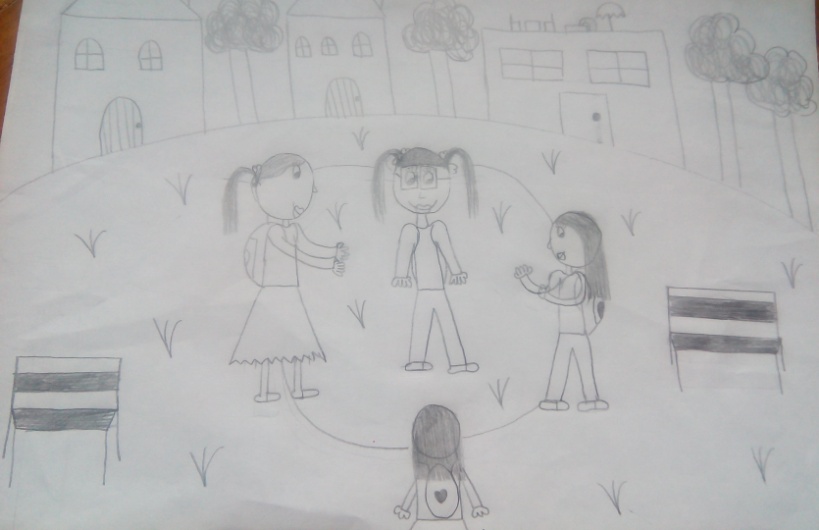 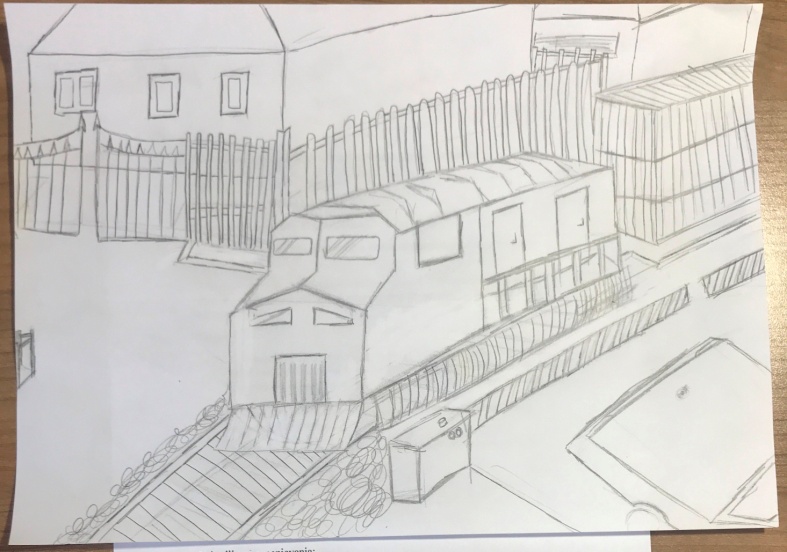 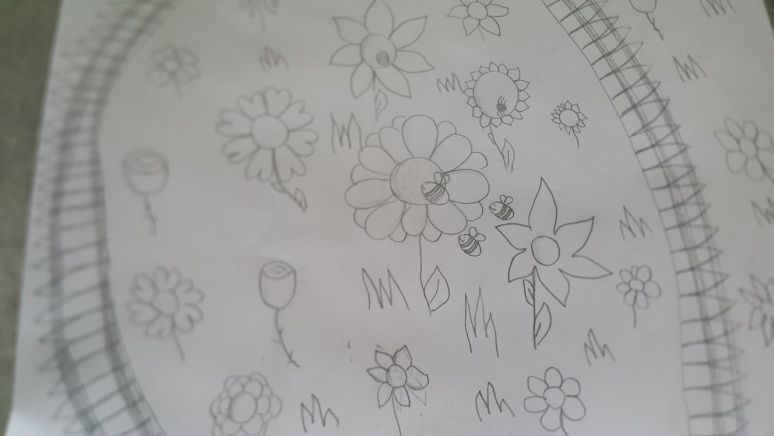 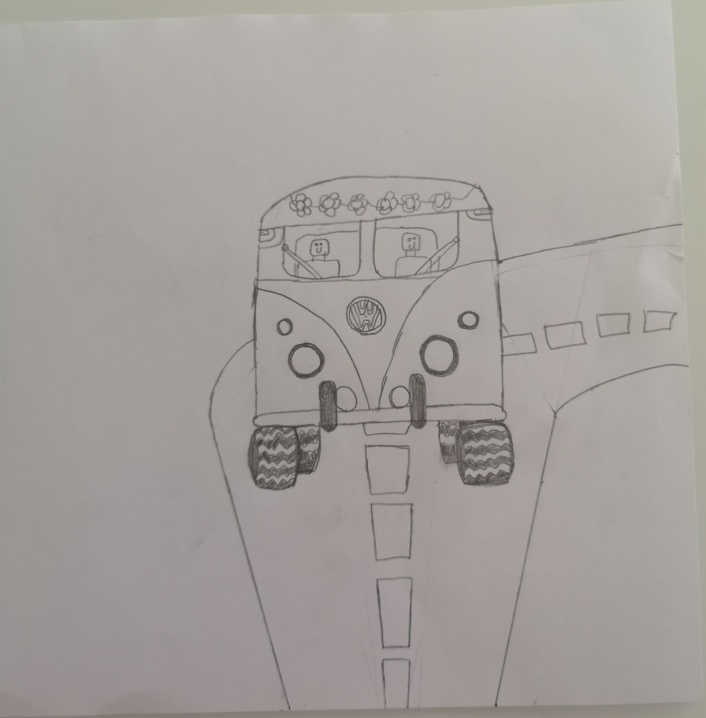 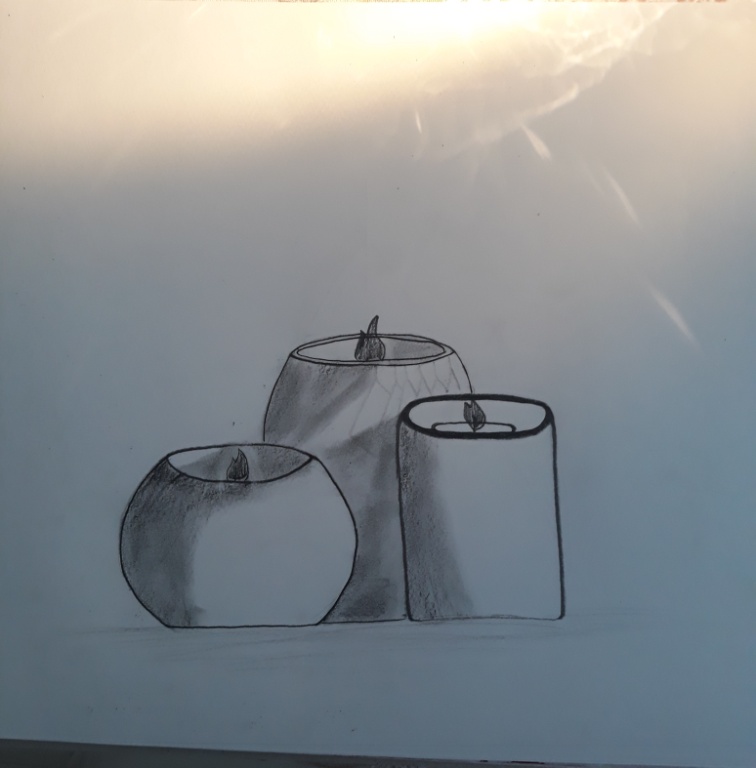 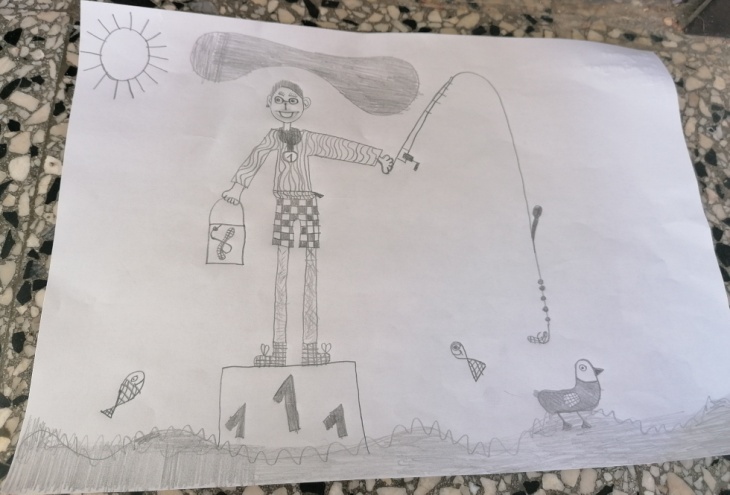 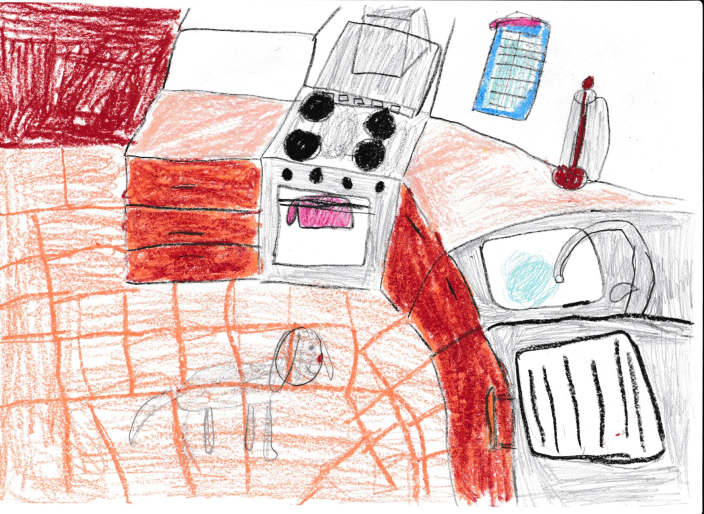 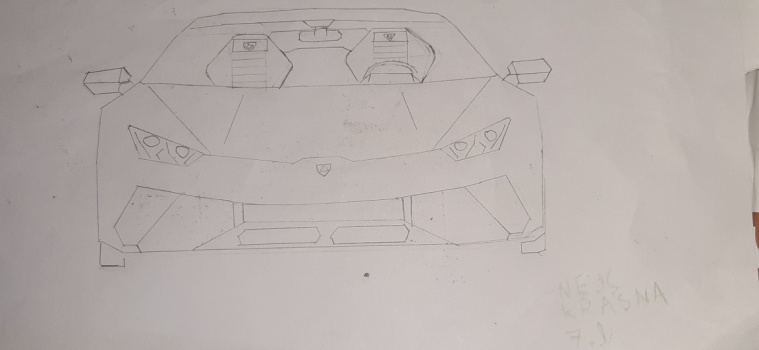 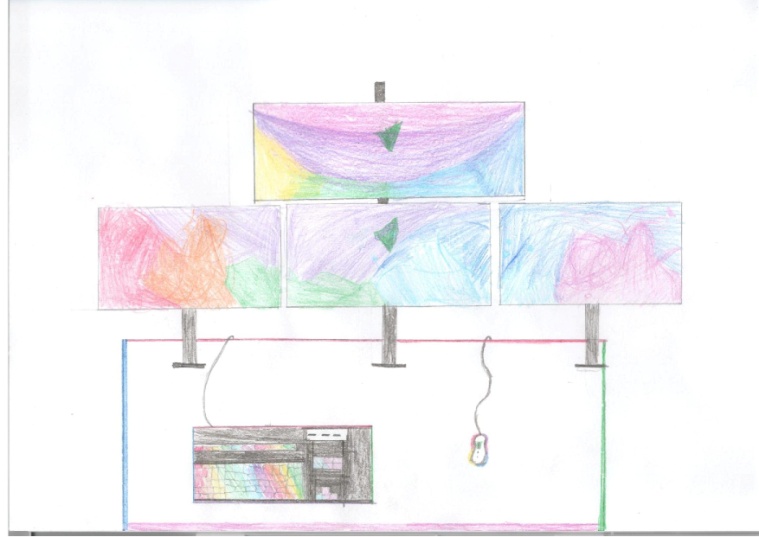 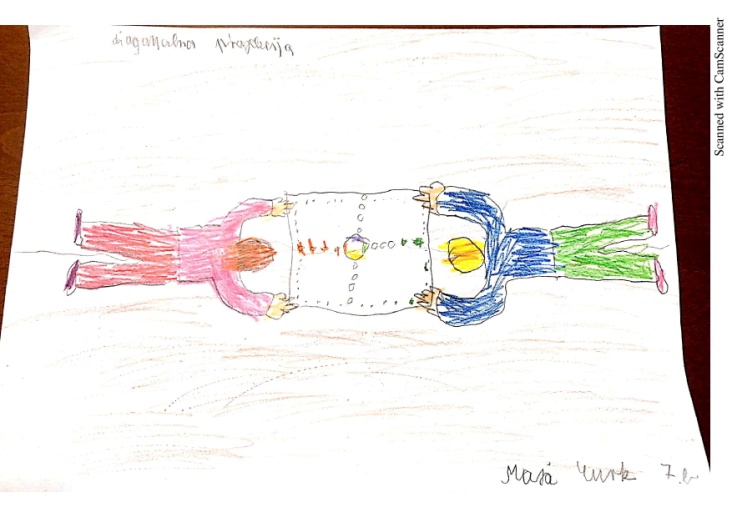 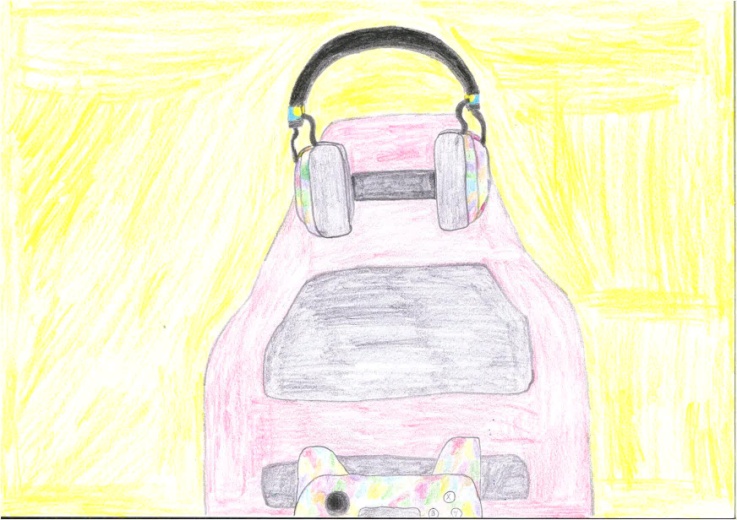 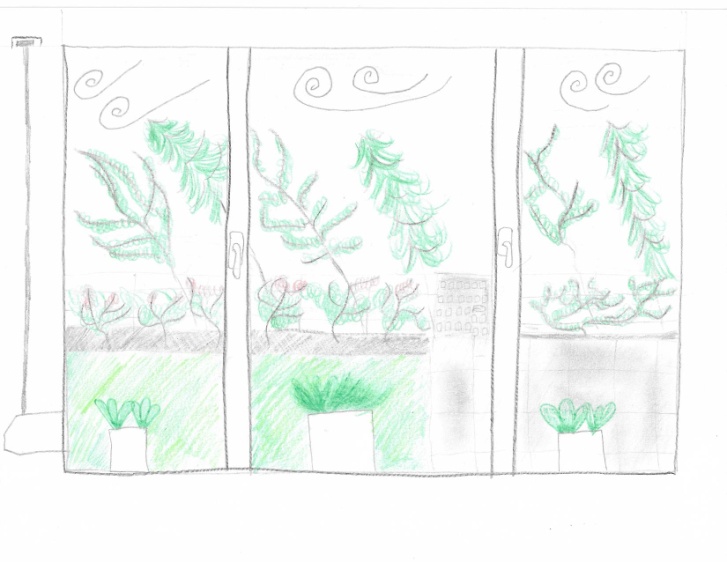 NALOGA: STRIP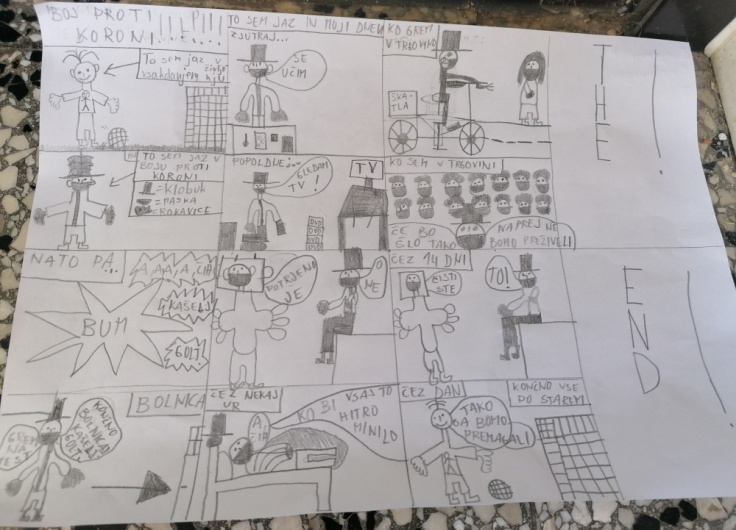 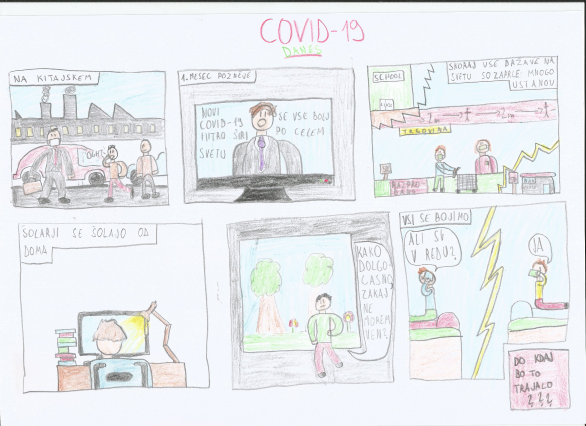 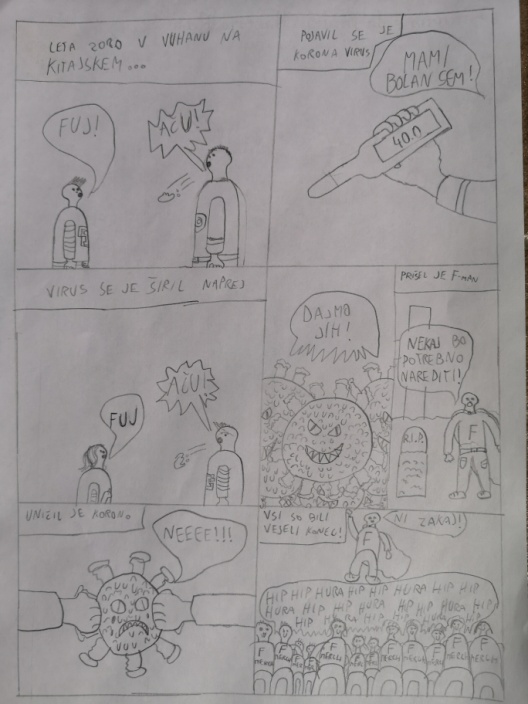 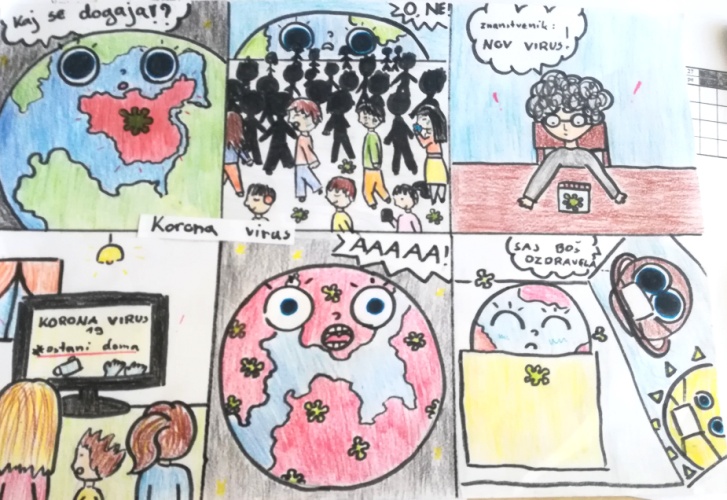 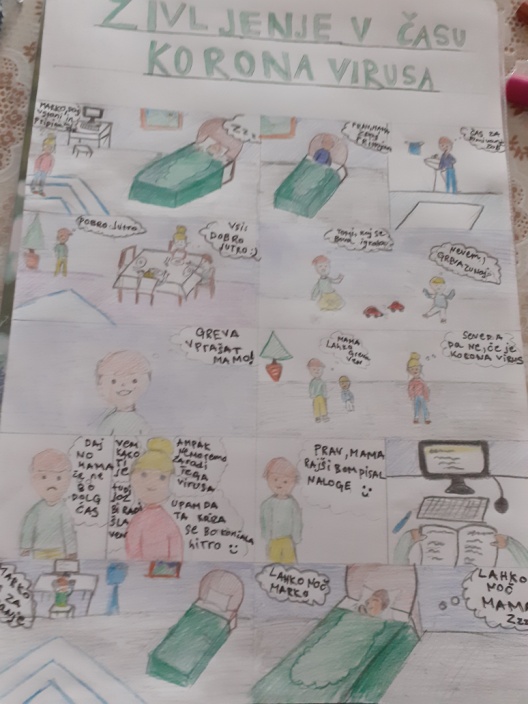 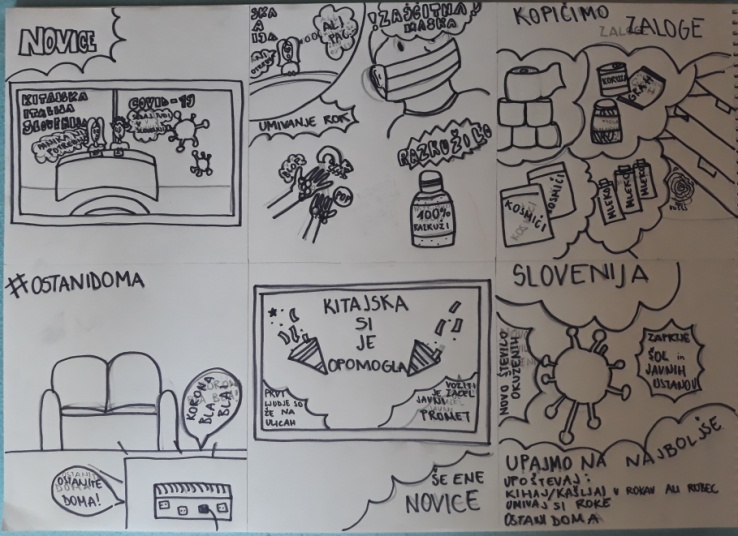 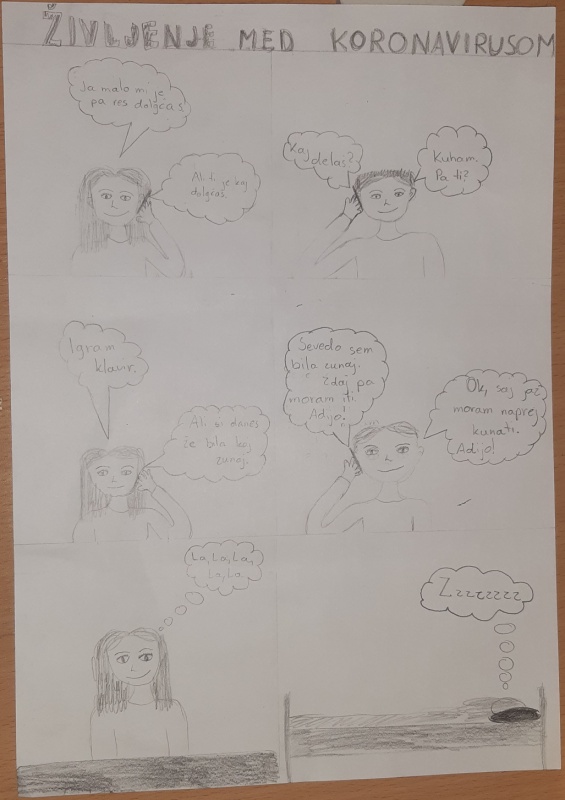 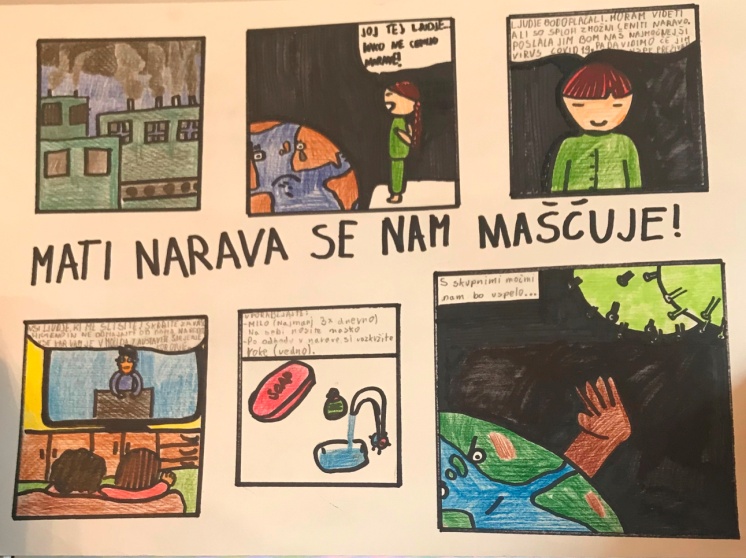 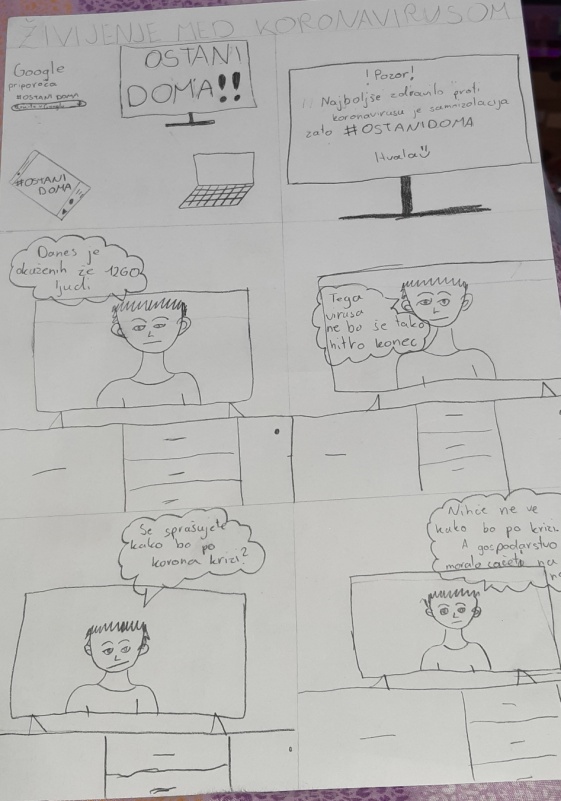 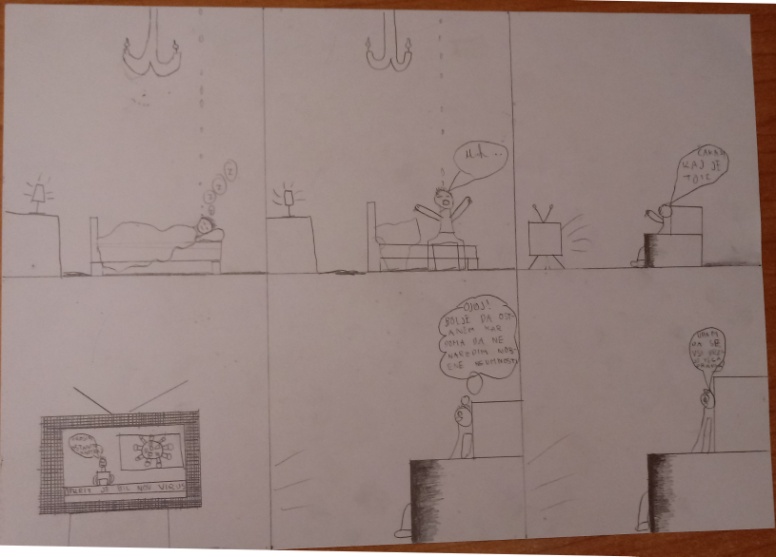 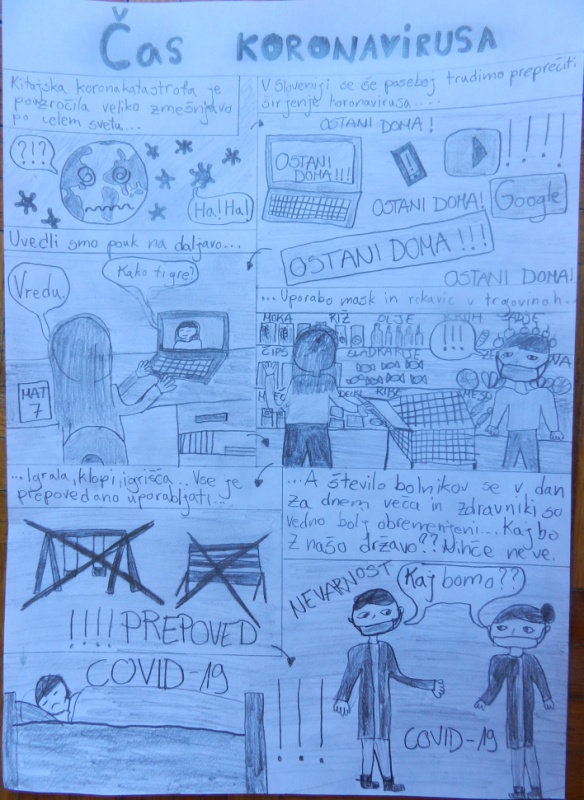 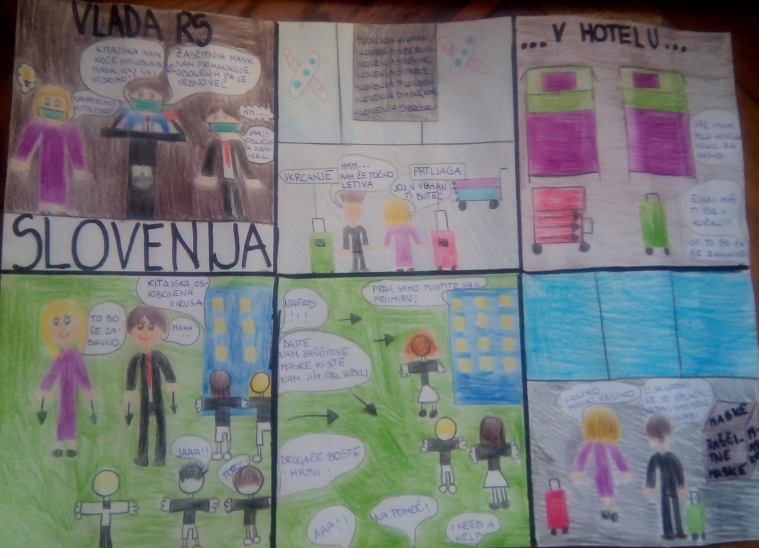 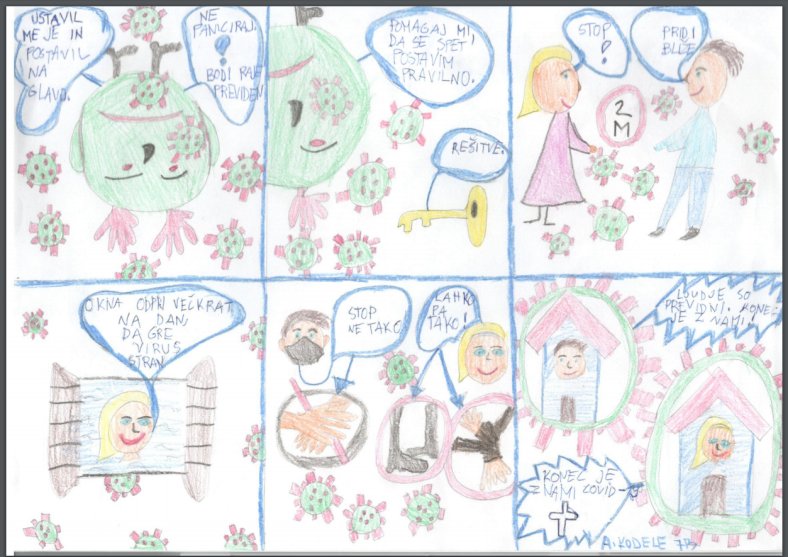 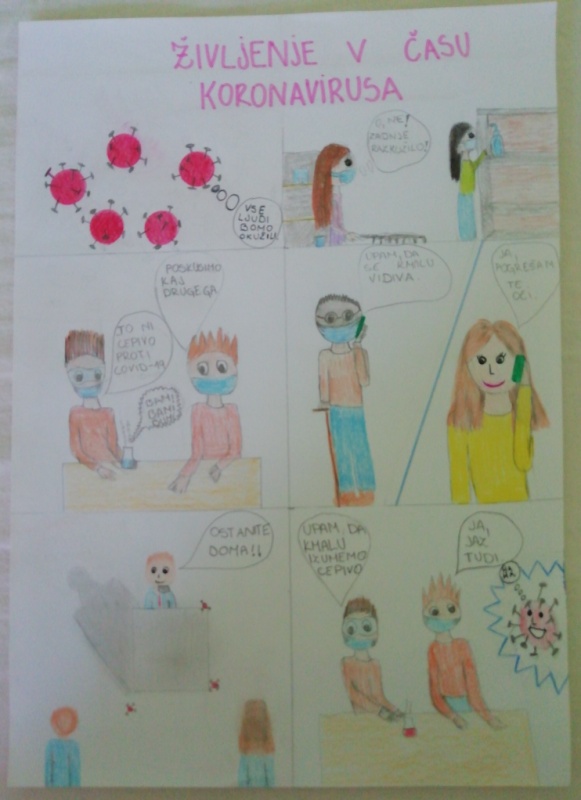 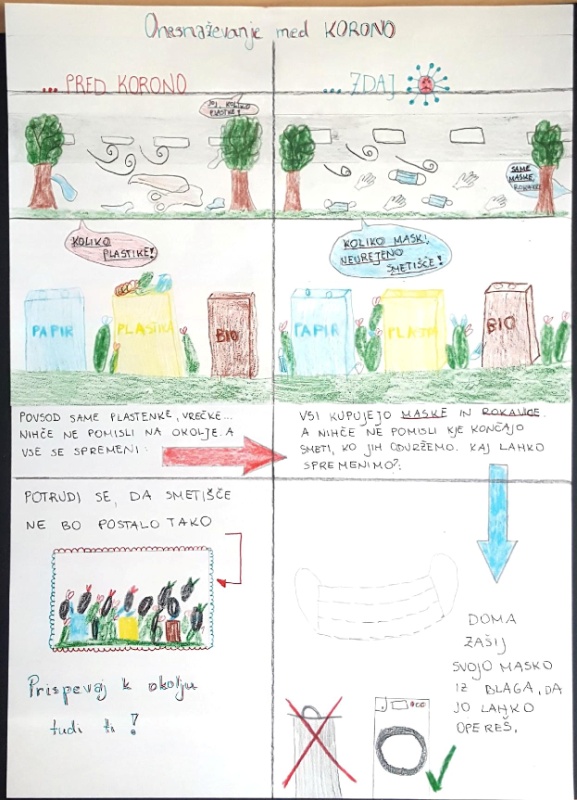 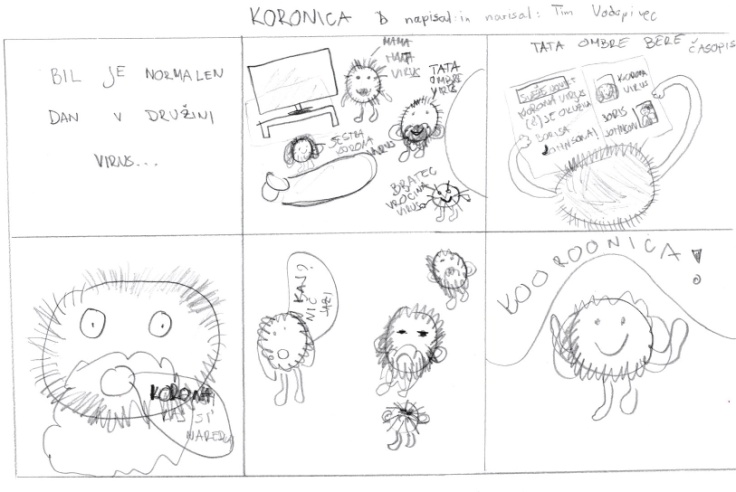 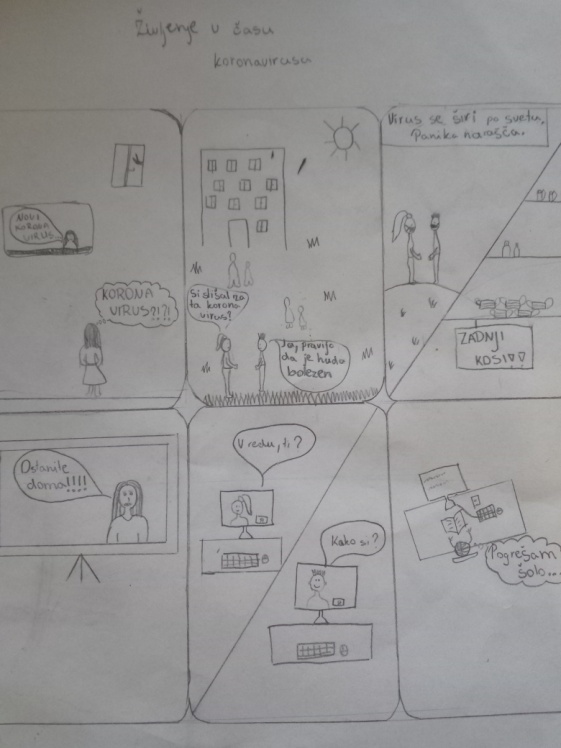 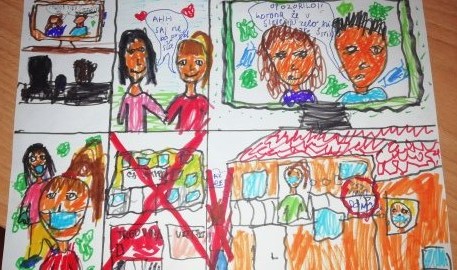 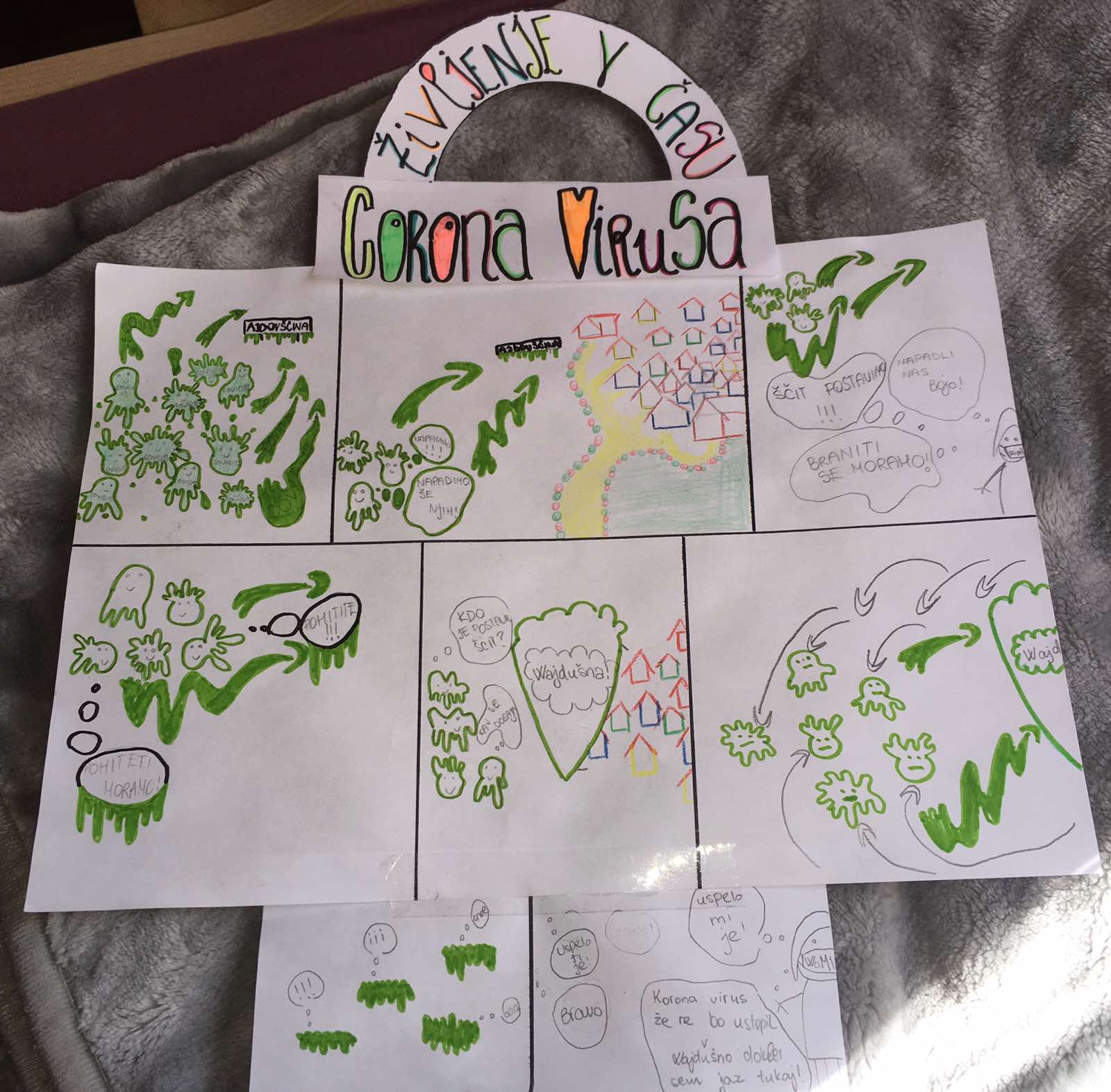 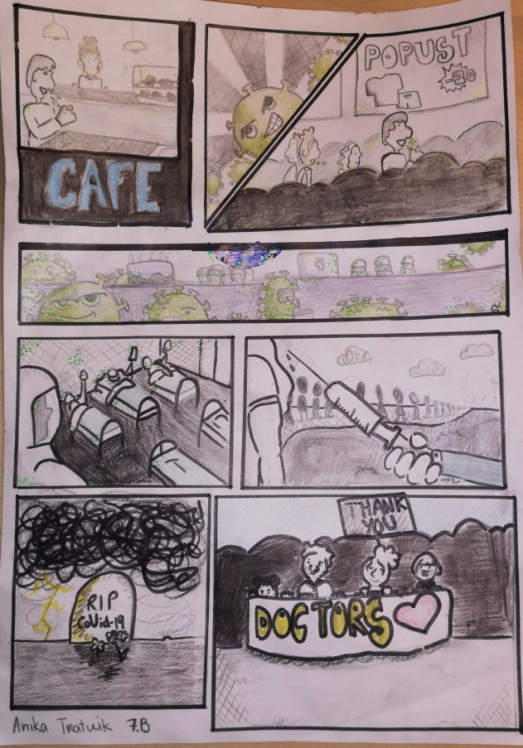 NALOGA: BARVNA SKLADNOST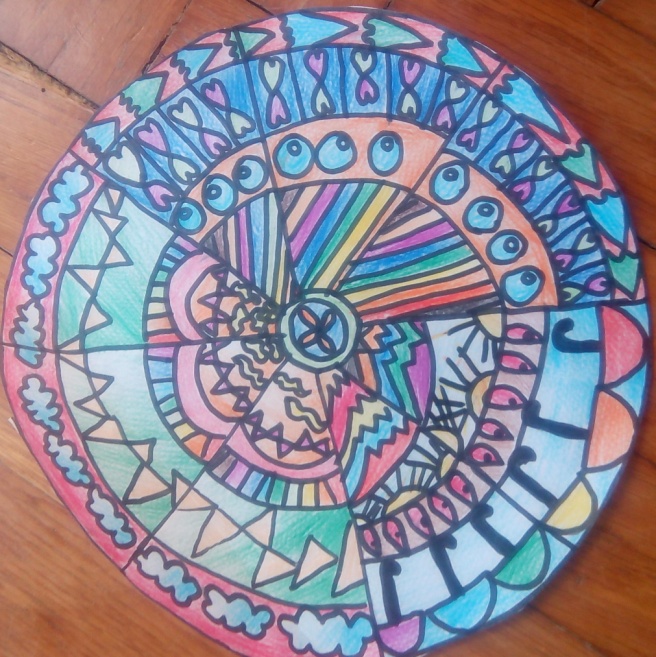 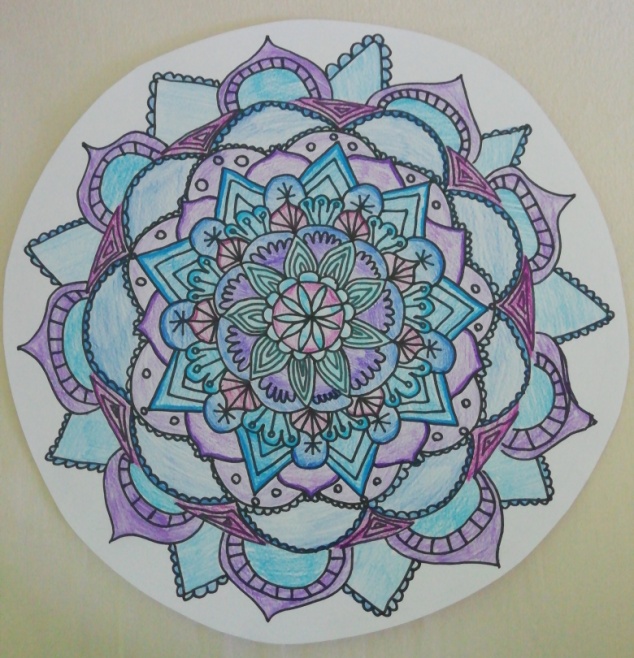 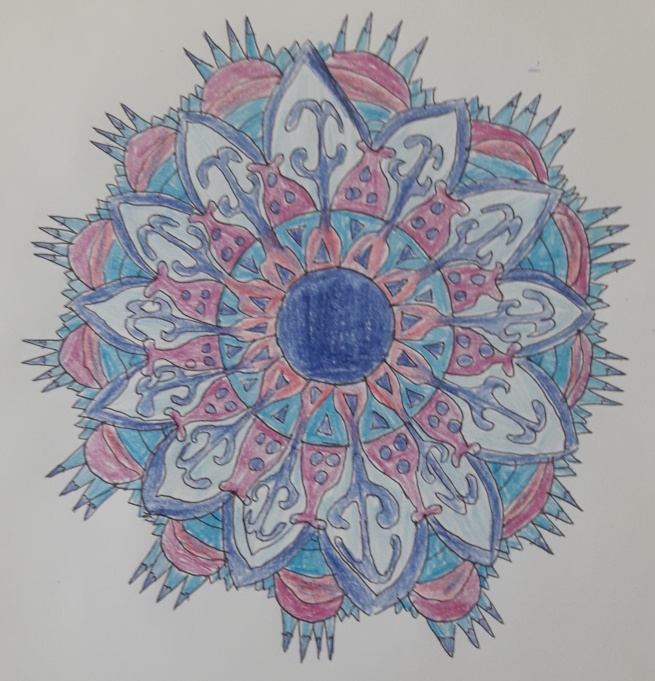 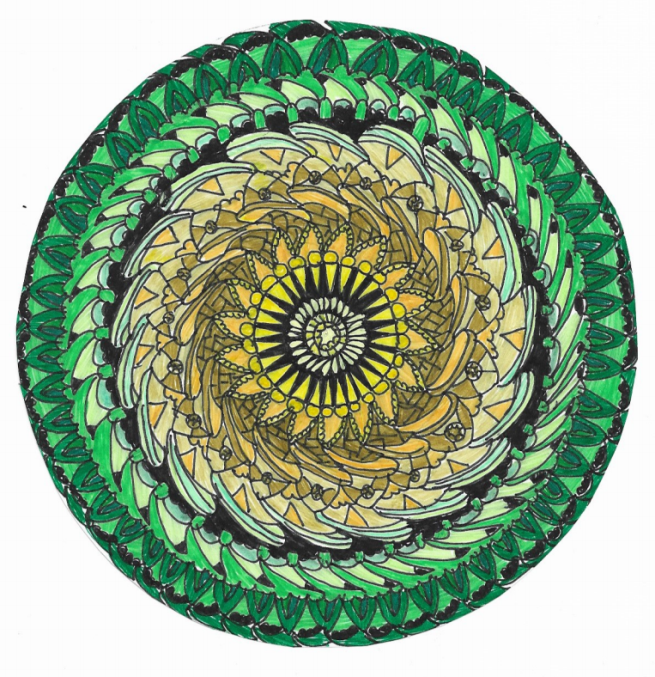 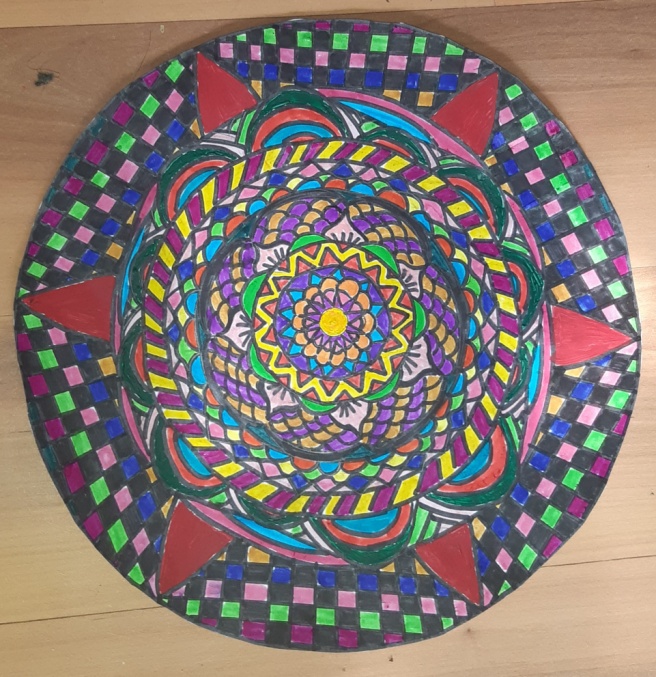 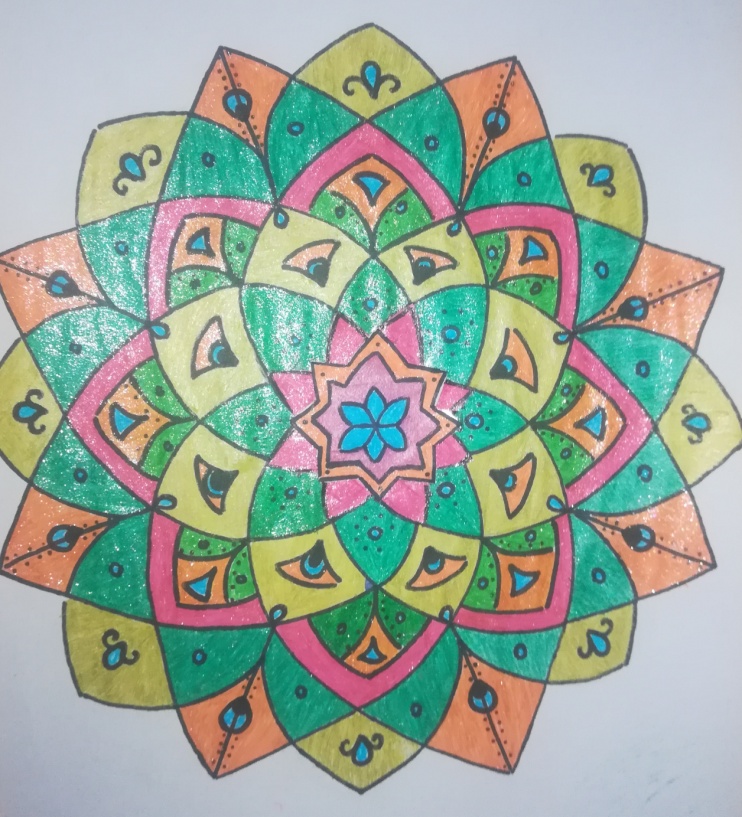 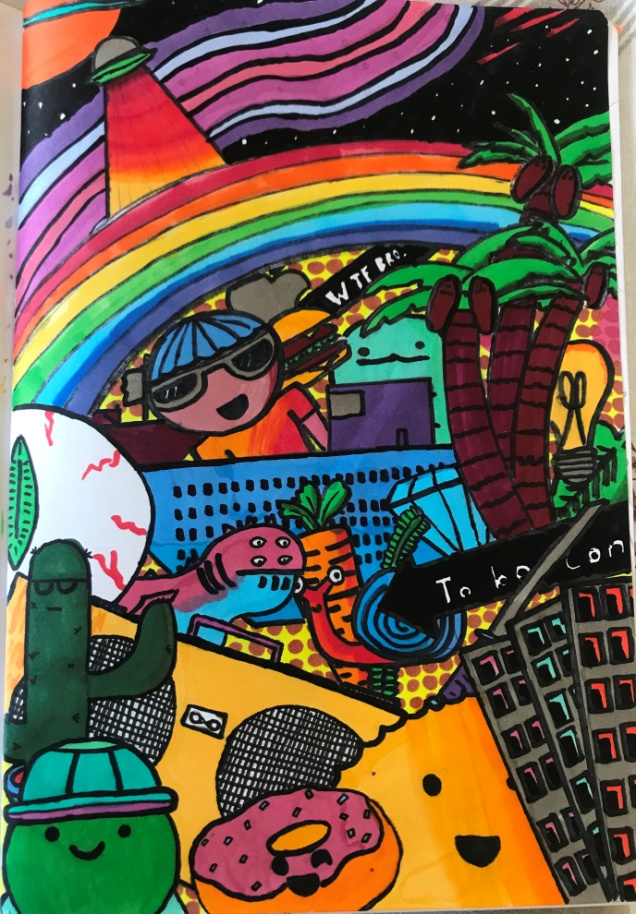 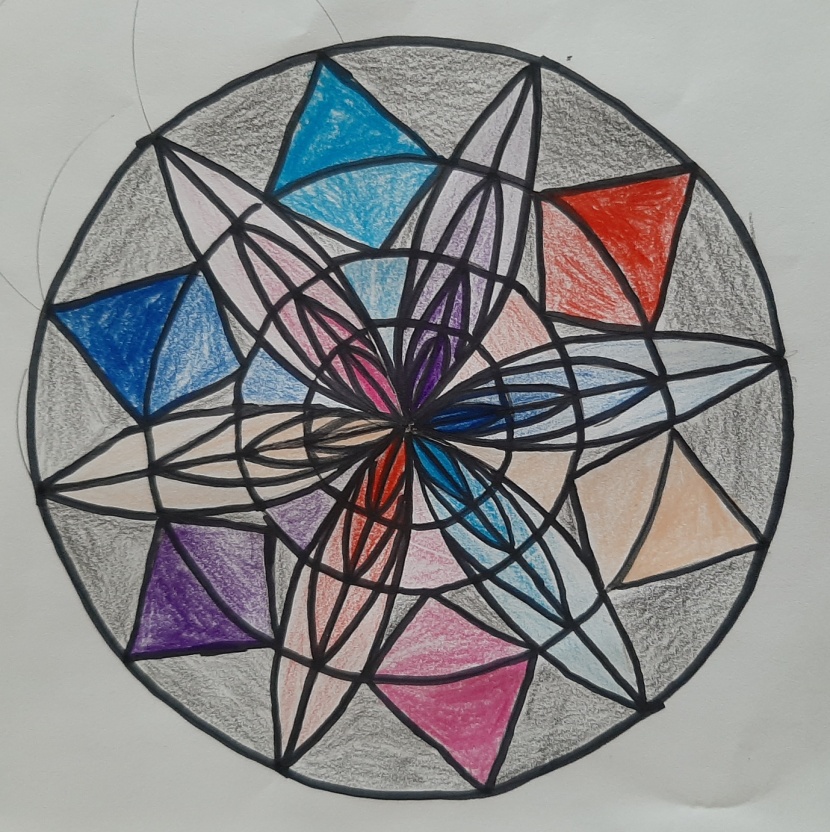 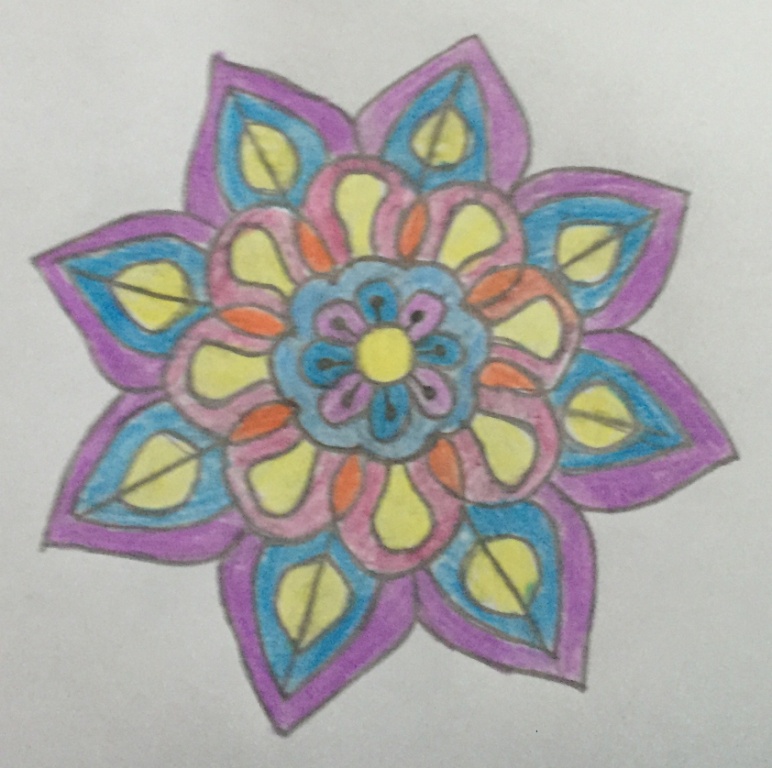 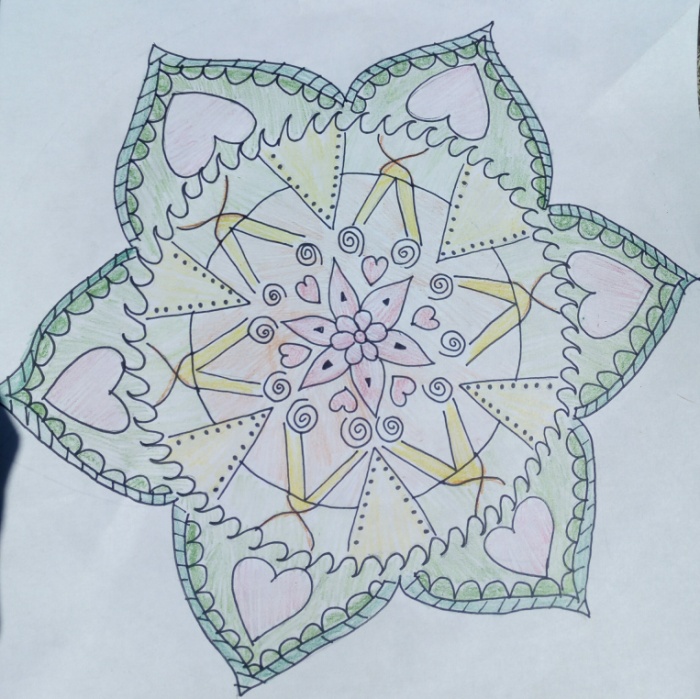 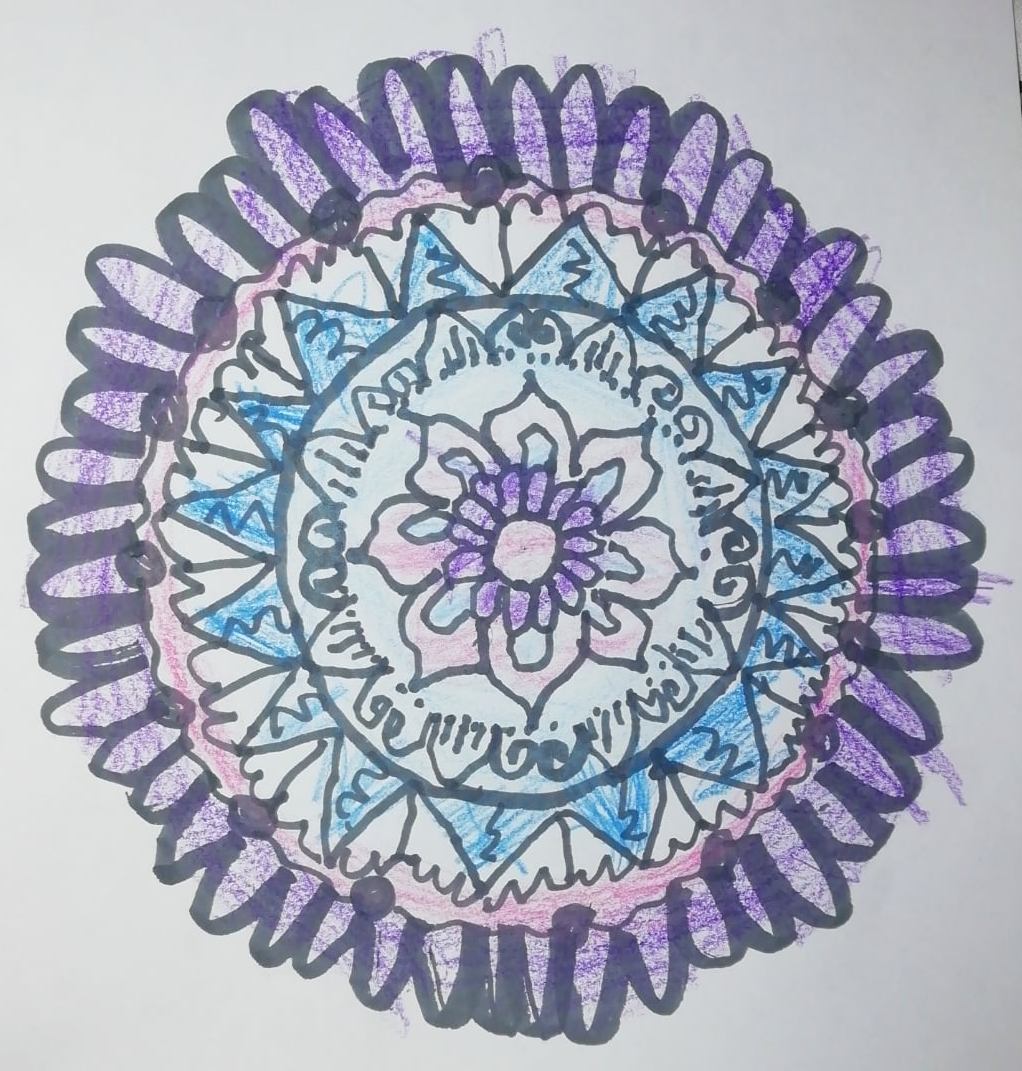 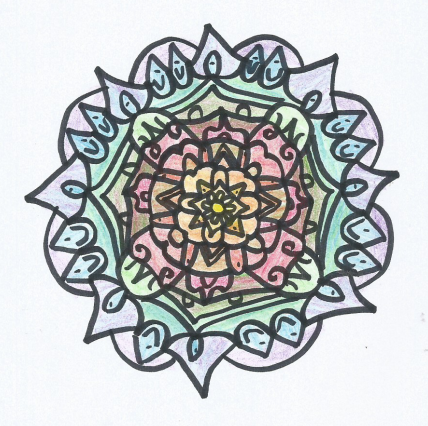 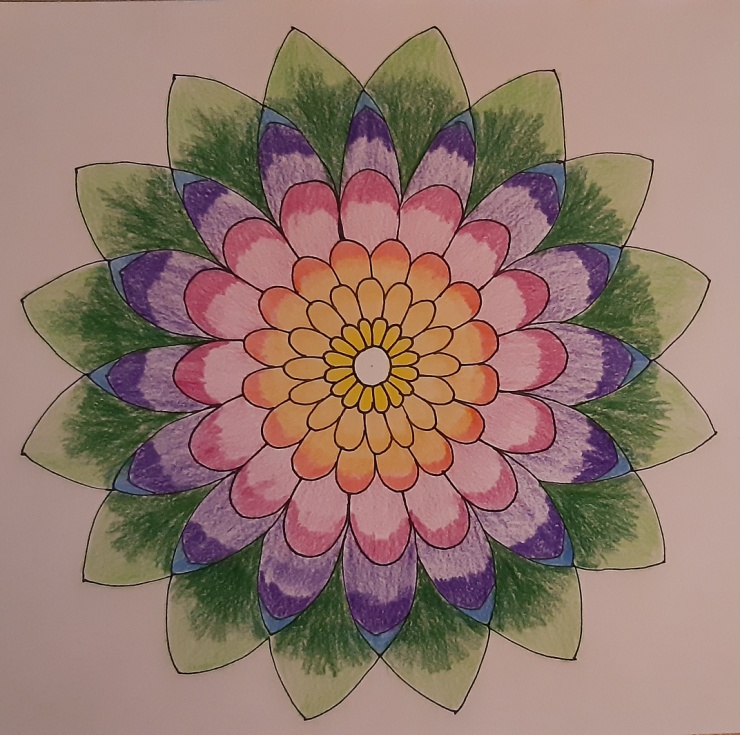 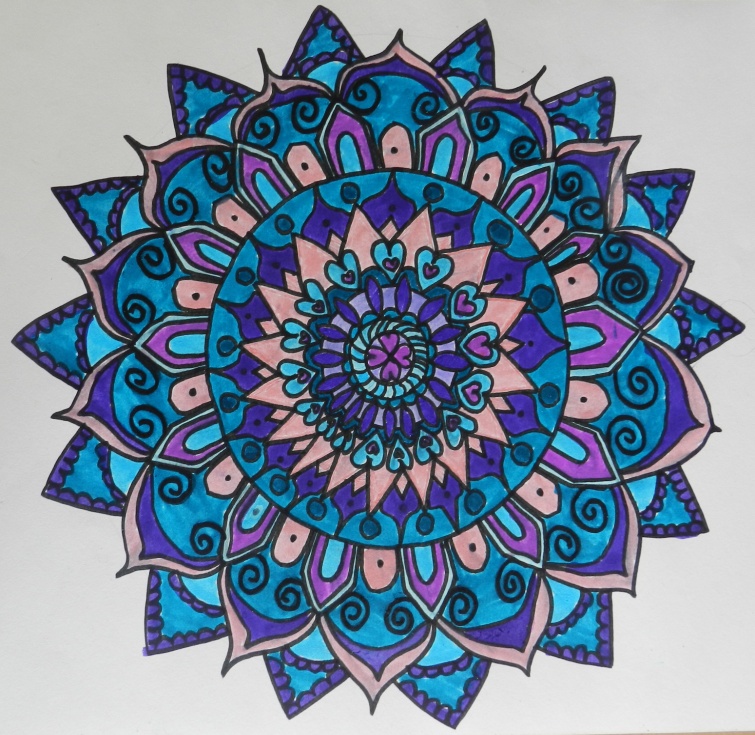 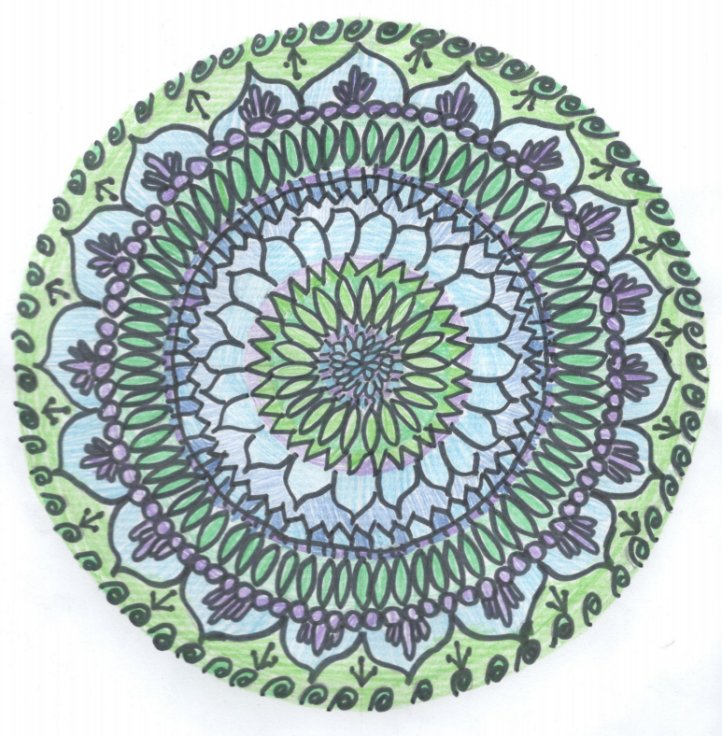 